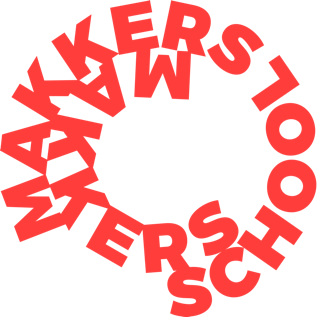 CONVOCATORIA DE CASTING27 de abril 2021	Cliente: Asociación sin ánimo de lucro	Productora: Makkers	Coordinadora de casting: Marta Gómez Herrero	Contacto: martagherrero1@gmail.com / +34 633157763 ESCALETA Mujer 50-60 años (Vecina): Estás a punto de abrir la puerta del portal de tu casa, pero una chica que viene corriendo se te adelanta y te tienes que echar a un lado para que pase. La miras con una cara entre desconcertada y sorprendida, igual hasta un poco molesta. Deportista: Estás estirando en unas escaleras después de haber hecho tu carrera matutina, de repente ves aparecer a una joven que viene corriendo con cara de asustada. No ves a nadie persiguiéndola, solo a ella y la miras con cara asombro y desconcierto. Hombre bolsas: Vienes de la compra con unas bolsas, algo pesadas pero que no te suponen demasiado esfuerzo. De repente, a tu lado, pasa una chica corriendo, casi te lleva, se la ve preocupada y la miras con una expresión que va entre el enfado porque casi te tira y de asombro porque apenas has podido ver de donde ha salido. 